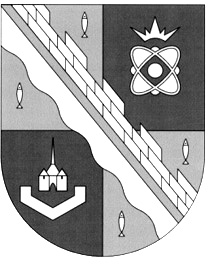 СОВЕТ ДЕПУТАТОВ МУНИЦИПАЛЬНОГО ОБРАЗОВАНИЯСОСНОВОБОРСКИЙ ГОРОДСКОЙ ОКРУГ ЛЕНИНГРАДСКОЙ ОБЛАСТИ(ТРЕТИЙ СОЗЫВ)Р Е Ш Е Н И Еот 31.01.2018 г.  № 8Рассмотрев обращение администрации Сосновоборского городского округа, официально обнародованное 9 января 2018 года на официальном сайте города Сосновый Бор Ленинградской области, совет депутатов Сосновоборского городского округаР Е Ш И Л:1. Внести на рассмотрение администрации Сосновоборского городского округа следующие предложения совета депутатов городского округа по определению общественных территорий для включения в перечень общественных территорий, подлежащих благоустройству в соответствии с муниципальной подпрограммой Сосновоборского городского округа Ленинградской области «Формирование современной городской среды на 2018 – 2022 годы»:1.1. Сквер «Первостроителей»:а) статус территории: городской сквер – площадь сквера – 1,34 га;б) место расположения: микрорайон N2, вдоль улицы Ленинградской от дома N16 по улице Ленинградской до дома N28 по улице Ленинградской (согласно утвержденной схемы). Сквер находится на обособленной территории, не отнесенной к дворовой территории данных многоквартирных жилых домов. Проектом межевания микрорайона N2 территория сквера отнесена к территориям общего пользования.в) предлагаемый перечень мероприятий по благоустройству территории:- размещение малых архитектурных форм (элементы монументально-декоративного оформления) в деревянном исполнении;- установка городской мебели (скамеек);- ремонт существующих пешеходных дорожек;- замена уличного освещения;- дополнительная высадка деревьев и кустарников (озеленение) взамен утраченных.1.2. Сквер Фроля:а) статус территории: городской сквер – площадь сквера – 0,67 га.б) место расположения: микрорайон N1, во дворе жилых домов N2, 4 и 6 по улице Комсомольской (согласно утвержденной схемы). Сквер частично относится к дворовой территории данных многоквартирных жилых домов.в) наличие проекта комплексного благоустройства территории: проект отсутствует;г) предлагаемый перечень мероприятий по благоустройству территории:- строительство пешеходных дорожек;- строительство уличного освещения;- размещение малых архитектурных форм (элементы монументально-декоративного оформления);- установка городской мебели (скамеек);- установка детской игровой площадки для детей дошкольного возраста;- установка ограждения территории сквера, препятствующего заезду на его территорию автотранспортных средств;- дополнительная высадка деревьев и кустарников (озеленение) взамен утраченных.1.3. Сквер «У Таллина»:а) статус территории: городской сквер – общая площадь сквера – 1,07 га.б) место расположения: микрорайон N3, вдоль улицы Сибирской между домами NN1, 3, 4 и 6 по улице Сибирской (согласно утвержденной схемы). Сквер частично относится к дворовой территории данных многоквартирных жилых домов.в) наличие проекта комплексного благоустройства территории: проект отсутствует;г) предлагаемый перечень мероприятий по благоустройству территории:- ремонт существующих малых архитектурных форм (элементы монументально-декоративного оформления);- установка городской мебели (скамеек);- ремонт существующих пешеходных дорожек;- замена уличного освещения;- дополнительная высадка деревьев и кустарников (озеленение) взамен утраченных;- установка ограждения территории сквера, препятствующего заезду на его территорию автотранспортных средств.1.4. Сквер у ТЦ «Галактика»:а) статус территории: городской сквер;б) место расположения: микрорайон N8, вдоль улицы Космонавтов у ТЦ «Галактика» (согласно утвержденной схемы). Сквер находится на обособленной территории, не отнесенной к дворовой территории многоквартирных жилых домов.в) наличие проекта комплексного благоустройства территории: проект разработан;г) предлагаемый перечень мероприятий по благоустройству территории: согласно утвержденному проекту – строительство 2 и 3 очередей сквера.1.5. Бульвар вдоль улицы Космонавтов:а) статус территории: городской бульвар;б) место расположения: микрорайон N4, вдоль улицы Космонавтов от Соборного проезда до ТЦ «Великолукский» (согласно утвержденной схемы). Бульвар находится на обособленной территории, не отнесенной к дворовой территории многоквартирных жилых домов.в) наличие проекта комплексного благоустройства территории: проект разработан и прошел общественное обсуждение;г) предлагаемый перечень мероприятий по благоустройству территории: согласно утвержденному проекту.На реализацию проекта выделены средства из областного бюджета.1.6. Бульвар вдоль улицы Солнечной (нечетная сторона):а) статус территории: не определен;б) предлагаемый статус территории: городской бульвар;в) место расположения: микрорайон N13, вдоль улицы Солнечной (четная сторона от ДК «Строитель» до Учебного центра ВМФ. Бульвар находится на обособленной территории, не отнесенной к дворовой территории многоквартирных жилых домов.г) наличие проекта комплексного благоустройства территории: проект находится в стадии разработки за счет внебюджетных средств;д) предлагаемый перечень мероприятий по благоустройству территории: - пешеходные дорожки;- строительство освещения;- установка городской мебели (скамеек);- установка цветочных вазонов и клумб;- компенсирующая высадка деревьев и кустарников (озеленение) взамен утраченных и подлежащих сносу;- дополнительная высадка деревьев и кустарников (озеленение) согласно проекту благоустройства территории;- установка малых архитектурных форм (элементы монументально-декоративного оформления).1.7. Бульвар вдоль улицы Солнечной (четная сторона):а) статус территории: городской бульвар;б) место расположения: микрорайон N8, вдоль улицы Солнечной (четная сторона от ТЦ «Галактика» до автомобильного кольца на перекрестке улиц Солнечной и Красных Фортов (согласно утвержденной схемы). Бульвар находится на обособленной территории, не отнесенной к дворовой территории многоквартирных жилых домов.в) наличие проекта комплексного благоустройства территории: проект благоустройства отсутствует;г) предлагаемый перечень мероприятий по благоустройству территории: - строительство пешеходных дорожек;- строительство освещения;- установка городской мебели (скамеек);- установка цветочных вазонов и клумб;- компенсирующая высадка деревьев и кустарников (озеленение) взамен утраченных и подлежащих сносу;- дополнительная высадка деревьев и кустарников (озеленение) согласно проекту благоустройства территории;- установка малых архитектурных форм (элементы монументально-декоративного оформления).1.8. Пешеходная зона в районе школы N6:а) статус территории: пешеходная зона;б) место расположения: микрорайон N10А, пешеходная зона от зданий N51-53 по проспекту Героев до территории школы N6 (вдоль зданий NN25, 29, 33, 19а, 21а, и 25а по улице Молодежной). Пешеходная зона находится на обособленной территории, не отнесенной к дворовой территории многоквартирных жилых домов.в) наличие проекта комплексного благоустройства территории: проект отсутствует;г) предлагаемый перечень мероприятий по благоустройству территории:- капитальный ремонт существующего пешеходного тротуара;- капитальный ремонт подпорной стенки вдоль пешеходного тротуара;- установка городской мебели (скамеек) вдоль подпорной стенки;- ремонт освещения;- установка цветочных вазонов.1.9. Территория городского природного парка «Белые пески»:а) статус территории: городской природный парк;б) место расположения: микрорайон N4, территория между аллеей Ветеранов, улиц Солнечной и 50 лет Октября, границей жилой застройки вдоль улицы Ленинградской (согласно утвержденной схемы парка);в) предлагаемый перечень мероприятий по благоустройству территории: строительство двух пешеходных дорожек через территорию городского природного парка:- от перекрестка аллеи Ветеранов и улицы Солнечной по территории парка к зданию ВНИПИЭТа;- от дома N30 по улице Ленинградской к зданию ВНИПИЭТа;- установка городской мебели (скамеек) вдоль пешеходных дорожек.1.10. Территория городского парка «Белые пески»:а) статус территории: городской парк культуры и отдыха;б) место расположения: микрорайон N4, территория между улицами Космонавтов, Солнечной, Соборным проездом и границей жилой застройки вдоль улицы Ленинградской и границами лицея N8 (согласно утвержденной схемы парка);в) предлагаемый перечень мероприятий по благоустройству территории: строительство сложившейся пешеходной дорожки через территорию городского парка от Соборного проезда к танцевальной площадке и к улице Космонавтов.2. Настоящее решение вступает в силу со дня принятия.Глава Сосновоборскогогородского округа                                                                                  А.В. Иванов«О направлении предложений совета депутатов городского округа на рассмотрение администрации городского округа по определению общественных территорий для включения в перечень общественных территорий, подлежащих благоустройству в соответствии с муниципальной подпрограммой Сосновоборского городского округа Ленинградской области «Формирование современной городской среды на 2018 – 2022 годы»